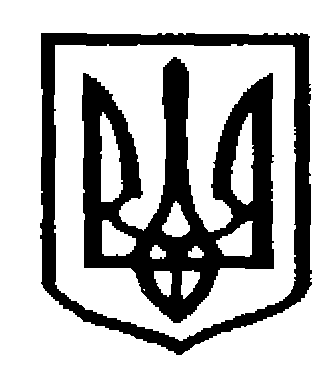 У К Р А Ї Н АЧернівецька міська радаУ П Р А В Л I Н Н Я   О С В I Т Ивул. Героїв Майдану, . Чернівці, 58029 тел./факс (0372) 53-30-87,  E-mail: osvitacv@gmail.com. Код ЄДРПОУ №0214734501.09.2017  №01-34/1653                                                                           	Керівникам навчальних закладів міста Про міжнародну програму «Діти створюють країну»Відповідно до листів Міністерства освіти і науки України від               23.05.2017№1/9-290 «Про міжнародну програму «Діти створюють країну», Інституту післядипломної педагогічної освіти Чернівецької області від 31.08.2017№2/4-614 «Про міжнародну програму  «Діти створюють країну»  управління освіти Чернівецької міської ради інформує, що громадська організація «Українські креативні реформатори» продовжила термін прийому заявок учасників програми «Діти створюють країну» до 15.09.2017 року.         Просимо Вас ознайомити педагогічні та учнівські колективи з програмою, що додається та забезпечити участь учнів за бажанням.Начальник  управління  освіти Чернівецької міської  ради                                                        С.В. МартинюкНіміжан С.К., 53-41-86Додаток до листа управління освіти Чернівецької міської ради від 01.09.2017 №01-34/1653Міжнародна програма «Діти створюють країну»Організатор: Громадська організація «Українські Креативні Реформатори», автор проекту – Лілія Ткаченко.Співорганізатор – ГО «НПУ «Межигір’я». Партер – Київська Школа Психології. Інформаційний партнер: Український Інтерес.Програма відбувається за інформаційної підтримки Кабінету Міністрів України, Міністерства освіти і науки України, екологічного клубу Еремурус, ГО Вулик Ідей, благодійного фонду Богдана Гаврилишина.ПРОГРАМА Діти Створюють Країну – програма підтримки та активізації дітей-лідерів, дітей, які своїми думками, мріями, намірами та діями створюють бажану реальність своєї країни.УЧАСНИКИ програми: діти віком 9-13 років з України та діти українського походження за кордономЕтапи програми:І етап: Прийом заявок (до 15.09.17)ІІ етап: Відбір учасників (до 10.10.17)ІІІ етап: Міжнародний Дитячий Конгрес (30 учасників, 28.10.17-05.11.17, Київ, резиденція Межигір’я) Автори найоригінальніших анкет та робіт отримають можливість стати одним з 30 учасників першого заходу програми – Міжнародного Дитячого Конгресу, (разом з батьками/опікунами/супроводжуючими) щоб зустрітися з новими можливостями!МОЖЛИВОСТІ для дітейНадсилаючи свою заявку, Ти:долучишся до спільноти активних дітей;знайдеш друзів-однодумців, а також друга по листуванню, як з України так і з інших країн;отримаєш можливість здобути стипендію для омріяних знань.Твої батьки, вчителі та друзі будуть пишатися тобою!Отримаєш відзнаки У Тебе з’явиться можливість подорожувати та потрапити на один з перших заходів програми  – Міжнародний Дитячий Конгрес, де:Навчишся створювати мультики та соціальні відео роликизможеш організувати соціальний проект;посадиш своє «Дерево Миру» написавши послання Всесвіту;дізнаєшся про еко стиль життя, як знайти своє призначення, творити добрі справи, вирішувати проблемні питання в місті та зробити його кращим!побуваєш на екскурсії: в Кабінеті Міністрів України; Верховній Раді України; в Межигір’ї, резиденції колишнього президента. Відвідаєш телеканал, KidsWill – дитяче оісті професій, Планетарій, Музей Води.Візьмеш участь у Квест-грі в Національному Музеї Історії України  зі створенням традиційної слов’янської гри.Побуваєш на веселих вечорницях, навчишся традиційних українських пісень та музики.Зустрінешся з козаками та байкерами. Подарунки.Фотосесія.МОЖЛИВОСТІ для батьківМожливість зробити дітей щасливими!Чудова нагода повірити в свою дитину та підтримати її прагнення!Пишатися!Зможете як супроводжуючий подорожувати та потрапити на один з перших заходів програми  – Міжнародний Дитячий Конгрес, де на вас чекає:арт-терапія, творчі майстер-класи;цікаві спільні активності з дітьми;навчання-тренінги: Критичне Мислення. Стале Домогосподарство, раціональне використання ресурсів.Нові знання і враження!Фотосесія!Відпочинок!Проект цінний тому, що ми: 1. Підтримуємо дітей. НаставництвоДля того, щоб діти відчули, що потрібні країні, що мають однодумців і наставників, щоб літали і відрощували крила вчилися відчувати себе щасливими (попри моральні травми і нерозуміння в близькому оточені)Працюємо над тим, щоб діти були дітьми ТВОРЦЯМИ, були сміливими і вміло виходили з системи суспільних очікувань і стереотипів, щоб переймали новий корисний досвід, поважали Батьківщину і природу.2. Об’єднуємо дітей в Україні та за кордономДопомагаємо встановлювати національно-родинні, ціннісно-орієнтовані зв’язки з близькими по духу людьми, знайти друга по листуванню3. Даруємо можливостіОб’єднуємо прагнення дітей і можливості бізнесу, приватних осіб, які мають ресурси і хочуть допомагати. Ми створюємо стипендіальний фонд, залучаємо ресурси-знання, можливості щоб навчити омріяних знань та втілити мрії юних творців.ДОЛУЧИТИСЯ:Учасник (9-13 років) завдання і умови у положенні нижчеВолонтер, заповнити форму за посиланням: goo.gl/hWFf4T
2.1.Поширити інформацію
2.2.Організувати презентацію програми у своєму місті
2.3.Cвоїм талантом долучитися до команди організаторів дизайн/фото/відео, залучення медіа/партнерів/публічних людей.Меценат, спонсор, партнер (написати організаторам запит на перелік необхідних ресурсів на електронну пошту, зателефонувати)Анкета школи – для отримання розсилки про можливості для дітей: goo.gl/VtokbkЗАВДАННЯ. Для участі необхідно до 15.09.17:Заповнити і надіслати анкету учасника (9-13 років).Виконати три завдання в обраному напрямку (щастя / любов і мир / подорож і світ)Анкету та виконані завдання надіслати на поштову адресу: індекс 03190, місто Київ, вул. Толбухіна 43, ГО «Українські Креативні Реформатори», програма Діти Створюють Країну, Ткаченко Лілії.Для листування, надсилання матеріалів творчих завдань за потреби використовувати електронну пошту: ukr.ngo.info@gmail.comДовідка: +38095-27-29-579, +38063-436-65-65, автор проекту – Лілія Ткаченко, сайт: ukrngo.org.ua ЗАВДАННЯ:І. Напрямок ЩАСТЯ. Завдання:Історія-розповідь на тему: День мого неймовірного щастя (від руки, не набирати на комп’ютері). Згадайте день, момент коли ви були дуже щасливі, що подарувало Вам це відчуття.Надіслати до 3 фото що робить тебе щасливим на електронну пошту ukr.ngo.info@gmail.com, в темі листа написати: «Фото. Щастя. своє Прізвище Ім’я»Творче завдання – що для мене щастя? (наприклад: намалювати малюнок, фото, скульптура, презентація до 12 слайдів, відео до 7 хв, комікси, свій варіант)ІІ. Напрямок ЛЮБОВ І МИР.  Завдання:Опиши свій вчинок, що я вже зробив щоб у світі стало більше любові, гармонії і порозуміння (розповідь-історія) (від руки, не набирати на комп’ютері)Зроби маленьке соціальне дослідження, запитай у 10 людей різного віку: що потрібно зробити щоб людина припинила ображатися і пробачила (якщо її образили, зробили неприємно, боляче)? Запиши їх відповіді і зроби маленькі висновки.Творче завдання – що для мене любов і мир? (наприклад: намалювати малюнок, фото, скульптура, презентація до 12 слайдів, відео до 7 хв, комікси, свій варіант)ІІ. НАПРЯМОК СВІТ і ПОДОРОЖІ. Завдання:1.Уяви, що у тебе є Друг з іншої країни (з якої забажаєш). Напиши йому Лист. В листі запроси свого друга в гості і розкажи про красу свого краю, міста, селища, розкажи де ти живеш і що цікавого можеш показати своєму другові, якщо він приїде у твоє місто  (музеї, печери, ліси, легенда). Додати ілюстрацію/малюнок. (УВАГА! від руки, не набирати на комп’ютері)2.Лист-Звернення до Посла країни у якій хочеш побувати, написати чому обрав для подорожі саме цю країну, що би хотів побачити і дізнатися, які емоції та досвід отримати, з ким би хотів познайомитись. Додати ілюстрацію/малюнок) (Наприклад, можна розпочати лист такими словами: Доброго дня, Шановний Пане Посол ____країни в Україні!). (УВАГА! від руки, не набирати на комп’ютері)3.Творче завдання: Уяви і намалюй свою майбутню подорожАНКЕТА УЧАСНИКА ПРОГРАМИ ДІТИ СТВОРЮЮТЬ КРАЇНУУВАГА! Анкета – один з важливих складових відбору учасників, тому для організаторів важливо щоб її заповнювали ДІТИ – учасники, а не дорослі (батьки)! Щоб діти писали свої щирі думки, бачення, проявили свій внутрішній світ.ПІБДата народження (Дата. Місяць. Рік)Контактний Номер телефону (вказати чий саме номер одного з батьків чи особистий)Електронна пошта (особиста або когось із батьків)Як ти проводиш вільний час?Чому би ти хотів навчитися в житті?Напиши свої три найзаповітніших мріїХто для тебе є прикладом для наслідування і чому?Як ти проводиш і як мрієш провести ці літні канікули?Уяви: ти отримуєш стипендію 1000 гривень на місяць протягом 10 місяців – як витратиш кошти?Уяви себе винахідником, що би ти винайшов?Напиши три традиції у своїй родині, як ви проводите час з близькими людьми (якщо у вашій родині немає традицій, напишіть які традиції ви хочете, як мрієте проводити час з рідними)Продовжи фразу: Для мене Моя родина – це…Продовжи фразу: Моє Життя – це…Продовжи фразу: Для мене Любов – це…Продовжи фразу: Для мене Дружба – це…Продовжи фразу: Для того щоб всі люди на Планеті жили дружно нам потрібно…Напиши 7 способів / пунктів (наприклад дій, явищ, подій,) Що мене робить щасливим? (написати від руки на окремому аркуші, не набирати на комп’ютері)Напиши 7 способів зробити рідну людину щасливою (написати від руки на окремому аркуші, не набирати на комп’ютері)Напиши 7 добрих справ для свого міста щоб зробити його кращим ((написати від руки на окремому аркуші, не набирати на комп’ютері)Напиши 7 добрих справ для природи, навколишнього середовища (написати від руки на окремому аркуші, не набирати на комп’ютері)Напиши 7 вчинків – що я зробив би щоб у світі було більше любові? (написати від руки на окремому листку, не набирати на комп’ютері)Напиши 7 вчинків – що я роблю для того щоб бути здоровим(написати від руки на окремому аркуші, не набирати на комп’ютері)УВАГА! Роботи учасників програми можуть бути опублікованіАнкету надіслати на адресу:
індекс 03190, місто Київ, вул. Толбухіна 43,
ГО «Українські Креативні Реформатори»
програма Діти Створюють Країну
Ткаченко ЛіліїУВАГА! З АНКЕТОЮ НЕОБХІДНО НАДІСЛАТИ ВИКОНАНІ ЗАВДАННЯ В ОБРАНОМУ НАПРЯМКУНадсилаючи роботи на участь у програмі ви надаєте згоду на обробку особистої інформації та публікацію робітДовідка: ukr.ngo.info@gmail.com+38095-27-29-579, +38063-436-65-65, автор програми «Діти Створюють Країну» Лілія Ткаченко. Ваша дитина – особлива! Вона дуже потрібна Україні! Про неї має дізнатися світ!Подаруйте дітям можливості розвитку! Розкажіть знайомим про програму! FB-сторінка програми–Написати організатору Лілії Ткаченко.